                                                                                                            проект              СОВЕТ ДЕПУТАТОВ     МУНИЦИПАЛЬНОГО ОБРАЗОВАНИЯУСАДИЩЕНСКОЕ СЕЛЬСКОЕ  ПОСЕЛЕНИЕВОЛХОВСКОГО МУНИЦИПАЛЬНОГО РАЙОНАЛЕНИНГРАДСКОЙ ОБЛАСТИТРЕТЬЕГО СОЗЫВАРЕШЕНИЕот 2019 года   № Об утверждении тарифа за сбор, вывоз и размещение ТКО на территории муниципального образования Усадищенское сельское поселение Волховского муниципального района Ленинградской области 	В соответствии с  Федеральным законом от 06.10. 2003 № 131-ФЗ «Об общих принципах организации местного самоуправления в Российской Федерации»,   Федеральным законом от 24.06. 1998  № 89-ФЗ «Об отходах производства и потребления», Федеральным законом от 10.01. 2002 № 7-ФЗ «Об охране окружающей среды», в целях избежания возникновения чрезвычайной ситуации, обеспечения бесперебойного вывоза ТКО на территории муниципального образования Усадищенское сельское поселение  Волховского  муниципального района Ленинградской области Совет депутатов    решил:1. Установить тариф за сбор, вывоз и размещение ТКО на территории муниципального образования Усадищенское сельское поселение Волховского  муниципального района Ленинградской области с 1 июля 2019 года в размере 5,22 (пять рублей) 22 копейки с одного квадратного метра общей жилой площади.          2. Настоящее решение опубликовать в газете» Провинция. Северо-Запад» и разместить на официальном сайте муниципального образования  Усадищенское сельское поселение Волховского муниципального района Ленинградской области, полный текст решения с приложениями разместить в сетевом издании « ВолховСМИ».           3. Решение вступает в силу на следующий день после его официального опубликования (обнародования) в газете « Провинция. Северо.- Запад».4. Контроль за исполнением настоящего решения возложить на постоянную депутатскую комиссию по жилищно-коммунальному хозяйству, строительству и благоустройству.Глава муниципального образования Усадищенское сельское поселение   				         Т.Е.Билялова 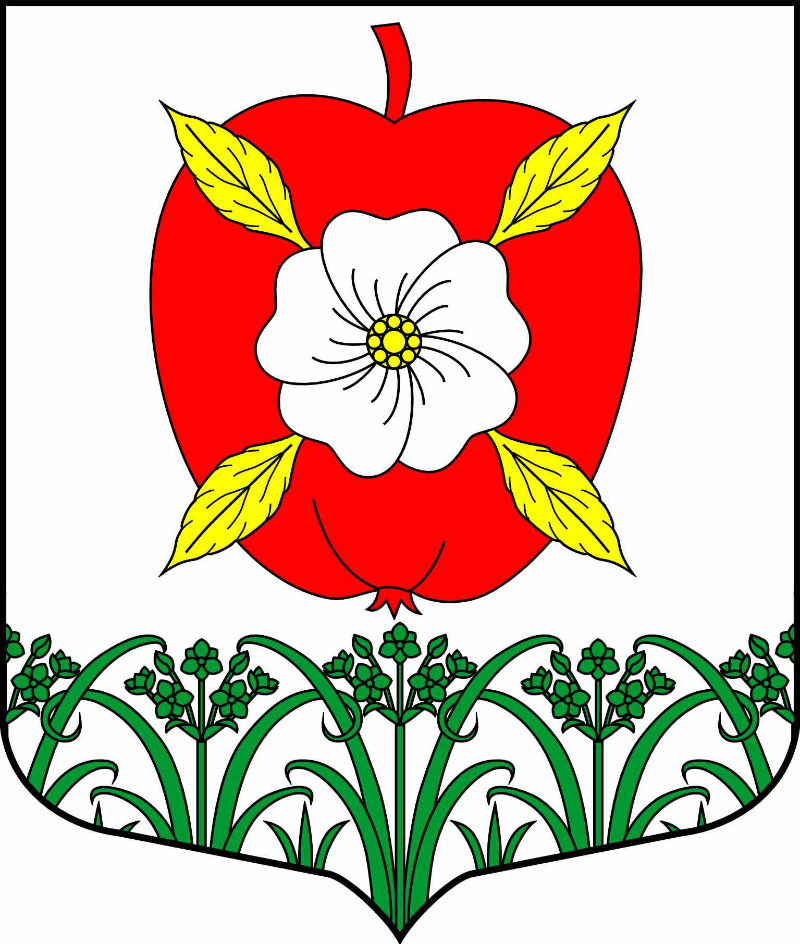 